OBAVIJEST UZ OGLASŽupanijskog suda u Zadru, 7. Su-422/2023-4 od 24. listopada 2023.za radno mjesto administrativni  referent – arhivar 1 (jedan) izvršitelj/ica 	Na temelju članka 4. Uredbe o raspisivanju i provedbi javnog natječaja i internog oglasa u državnoj službi ("Narodne novine" broj 78/2017 i 89/2019) obavještavaju se kandidati oOPISU POSLOVA	Administrativni referent- arhivar: zaprima, evidentira, označava i vrši tehničku obradu arhivskog gradiva, vodi uredsku evidenciju i drugu evidenciju o gradivu (knjiga revers, arhivska knjiga), sređuje i popisuje arhivsko gradivo, osigurava materijalno-fizičku zaštitu gradiva, odabire i izlučuje arhivsko gradivo kojem je prošao rok čuvanja,  vrši pripremu za predaju arhivskog gradiva Državnom arhivu, obavlja i druge poslove vezane za uredno čuvanje arhivske građe tako da bude zaštićena od vlage, požara, gubitka ili oštećenja, obavlja i druge poslove po nalogu predsjednika suda, ravnatelja sudske uprave i upravitelja sudske pisarnice.PODACI O PLAĆIPodaci o plaći radnog mjesta za koje se vrši prijem propisni su u  članku 3. c) Radna mjesta III. vrste, točka 3. Uredbe o nazivima radnih mjesta i koeficijentima složenosti poslova u državnoj službi ("Narodne novine" broj. 37/2001, 38/2001, 71/2001, 89/2001, 112/2001, 7/2002, 17/2003, 197/2003, 21/2004, 25/2004, 66/2005, 92/2005, 131/2005, 140/2005, 81/2006, 11/2007, 47/2007, 109/2007, 58/2008, 32/2009, 140/2009, 21/2010, 38/2010, 77/2010, 113/2010, 22/2011, 142/2011, 31/2012, 49/2012, 60/2012, 65/2012, 78/2012, 82/2012, 100/2012, 124/2012, 140/2012, 16/2013, 25/2013, 52/2013, 96/2013, 126/2013, 2/2014, 94/2014, 140/2014, 151/2014, 76/2015, 100/2015, 71/2018, 15/2019 i 73/2019, 63/2021 i 13/2022, 139/2022, 26/2023 i 87/2023) koja je objavljena na internetskoj stranici Narodnih novina (www.nn.hr). Plaću službenika čini umnožak koeficijenta složenosti poslova radnog mjesta na koje je službenik raspoređen i osnovice za izračun plaće, uvećan za 0,5% za svaku navršenu godinu radnog staža.NAČIN TESTIRANJA KANDIDATA   I  PRAVNI IZVORI1.  Pisana provjera poznavanja Sudskog poslovnika.2. Razgovor s Komisijom (intervju) za one kandidate koji su zadovoljili na pisanoj provjeri znanja i sposobnosti i vještina. Razgovorom (intervjuom) se utvrđuju interesi, profesionalni ciljevi, motivacija za rad u državnoj službi, stečeno radno iskustvo u struci te rezultati ostvareni u dosadašnjem radu.	Pravni i drugi izvori za pripremanje kandidata za testiranje:- Sudski poslovnik  ("Narodne novine" broj 37/2014, 49/2014, 8/2015, 35/2015, 123/2015, 45/2016, 29/2017, 33/2017, 34/2017, 57/2017, 101/2018, 119/2018, 81/2019, 128/2019, 39/2020, 47/2020, 138/2020, 147/2020, 70/2021, 99/2021, 145/2021 i 23/2022).Pisana provjera traje 1 sat. Smatra se da je kandidat zadovoljio na provjeri znanja ako na pisanoj provjeri dobio najmanje 5 bodova.	Kandidati koji su zadovoljili na pisanoj provjeri znanja pristupaju razgovoru s Komisijom (intervju). Iznimno ako je na provjeri zadovoljilo više od 20 kandidata, na razgovor s Komisijom (intervju) upućuje se najmanje 10 kandidata koji su postigli najbolje rezultate .Rezultati intervjua vrednuju se bodovima od 0 do 10.VRIJEME ODRŽAVANJA TESTIRANJA BIT ĆE OBJAVLJENO NAKNADNO.                                                      KOMISIJA ZA PROVEDBU OGLASA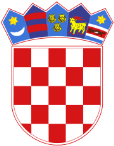 Republika HrvatskaŽupanijski sud u ZadruUred predsjednika sudaZadar, Ulica plemića Borelli 9Poslovni broj: 7. Su-422/2023-5 Zadar, 24. listopada 2023.